Муниципальное учреждение дополнительного образования Дворец творчества детей и молодежи Копейского городского округаДОПОЛНИТЕЛЬНАЯ ОБЩЕРАЗВИВАЮЩАЯ ПРОГРАММА «РАЗВИТИЕ ТВОРЧЕСКОГО ВООБРАЖЕНИЯ»модифицированнаяСрок реализации программы 1 годВозраст детей: 7-12 летАвтор-составитель: Просвирина Е.В., педагог-психолог высшей квалификационной категории,руководитель Клуба «Путешествие» педагогов-психологов ОУ КГОг.КопейскПАСПОРТ ОБРАЗОВАТЕЛЬНОЙ ПРОГРАММЫ1. Название программы    Развитие творческого воображения2. Автор (составитель)      Просвирина Евгения Викторовна3. Тип программы                                            Модифицированная(типовая, модифицированная или адаптированная, экспериментальная, авторская, комплексная, интегрированная, сквозная, модульная)4. Образовательная область                                                  Социальная практикаПрофильные и многопрофильные (естествознание, математика, искусство, духовная антропология, культурная антропология, социальная практика, словестность, физическая антропология)5. Направленность деятельности      Социально-педагогическая, художественная6. Способ освоения содержания образования                                                Творческий, репродуктивный(репродуктивный, эвристический, алгоритмический, исследовательский, творческий)7. Уровень освоения содержания образования                                          Общекультурный(общекультурный, углубленный, профессионально-ориентированный)8. Уровень реализации программы                               Дошкольное и Начальное образование(дошкольное образование, начальное, основное или среднее общее образование)9. Форма реализации программы                                                      Групповая(групповая, индивидуальная)10. Продолжительность реализации программы                                                    Одногодичная (одногодичная, двухгодичная и др.)11. Уровень сложности реализации программы________стартовый________(стартовый, базовый, продвинутый).12. Способ освоения содержания программы по особенностям контингента________для детей с ОВЗ(для способных и одаренных детей, для детей с ОВЗ, др. ).ВведениеВоображение — очень важный психический процесс, присущий только человеку. С помощью воображения человек может изменять окружающий мир и самого себя, совершать научные открытия и создавать произведения искусства. Всё — от первых сказок, которые мы слышим в детстве, и до величайших открытий — первоначально обязано силе воображения человека. Другими словами, именно воображение во многом обеспечивает прогресс человечества, развитие и деятельность каждого человека. Ведь прежде чем что-то создать, что-нибудь сделать, принять важное для себя решение, человек всегда вначале представляет это в своем воображении. Именно благодаря тому, что до того, как человек начнет что-то делать, он способен в воображении увидеть конечный результат, представить будущее, он может подготовиться к нему, в каком-то смысле даже овладеть им. Решая любую мыслительную задачу, мы используем какую-то информацию. Однако бывают ситуации, когда имеющейся информации недостаточно для однозначного решения. Это так называемые задачи большой степени неопределённости. Мышление в этом случае почти бессильно без активной работы воображения. Воображение обеспечивает познание, когда неопределенность ситуации весьма велика. Это общее значение функции воображения и у детей, и у взрослых. [9]Среди многих инновационных технологий обучения детей творчеству была выбрана технология РТВ, теоретическую основу которой составили методы РТВ (ТРИЗ) (Альтшуллер, Сидорчук, Тамберг). На занятиях по РТВ ребёнок усваивает обобщённые алгоритмы организации собственной творческой деятельности, становится способным к активной направленной деятельности, является автором своего труда, продукта.Данная программа «Развитие творческого воображения» является частью большой программы в изостудии «Аквамарин».Цель программы - помочь детям овладеть современной методологией творчества для дальнейшего использования её в различных видах детской деятельности, в быту, в будущей жизни, используя элементы теории РТВ.АктуальностьДети-инвалиды и дети с ОВЗ традиционно рассматриваются как одна из наиболее уязвимых категорий детей с точки зрения их социальной успешности и личностного развития.Получение детьми с ОВЗ и детьми – инвалидами дополнительного образования в сообществе сверстников и взрослых является их неотъемлемым законодательно закреплённым правом и основополагающим условием успешной социализации, способствует повышению социального статуса, становлению гражданственности и способности активного участия в общественной жизни и в решении проблем, затрагивающих их интересы. Детям нашего города предоставлен большой выбор студий и секций нашего дворца для развития и самореализации. Перед педагогами дворца стоит непростая задача – организовать педагогический процесс так, чтобы он соответствовал требованиям ФГОС и обеспечивал сохранение самоценности, неповторимости любого из воспитанников. Программа составлена на основе нормативных документов федерального и регионального уровней, локальных актов МУДО ДТДиМ  Копейского городского округа.  Федеральный уровень нормативного обеспечения организации образовательного процесса составляют:1.	Конституция Российской Федерации.2.	Федеральный закон от 29 декабря 2012 года №273-Ф3 «Об образовании в Российской Федерации» (с изм. внесенными Федеральными законами от 04.06.2014г. № 145 – ФЗ, от 06.04.2015 г. № 68 – ФЗ).3.	Приказ Министерства образования и науки РФ от 29 августа 2013 г. № 1008 “Об утверждении Порядка организации и осуществления образовательной деятельности по дополнительным общеобразовательным программам”4.	Приказ Министерства образования и науки Российской Федерации от 07.06. 2013г. № ИР-535/07 «О коррекционном и инклюзивном образовании».5.	Приказ Министерства образования и науки РФ от 04. 10. 2010 г. № 986, зарегистрирован Минюстом России 03.02. 2011г., рег.№ 19682 «Об утверждении федеральных требований к образовательным учреждениям в части оснащенности учебного процесса и оборудования учебных помещений».6.	Постановление Главного государственного санитарного врача РФ от 4 июля 2014 г. N 41 "Об утверждении СанПиН 2.4.4.3172-14 "Санитарно-эпидемиологические требования к устройству, содержанию и организации режима работы образовательных организаций дополнительного образования детей"Региональный уровень нормативного обеспечения организации образовательного процесса составляют:1.	Закон Челябинской области от 29.08.2013 г. № 515-ЗО (ред. от 28.08.2014 г. «Об образовании в Челябинской области (пописан Губернатором Челябинской области 30.08.2013 г.) / Постановление Законодательного Собрания Челябинской области от 29.08.2013 г. № 1543.Локальные нормативные документы1.	Устав МУДО ДТДиМ Копейского городского округа. 2.	 Календарный учебный график, учебный план, расписание учебных занятий муниципального учреждения МУДО ДТДиМ на 2018 – 19 учебный год.2.	Положение о текущем контроле успеваемости и промежуточной аттестации обучающихся МУДО ДТДиМ.Пояснительная запискаК нам приходят дети с разными способностями и возможностями на занятия в студии, движимые собственным интересом и желанием, и мнением своих родителей.  Педагог, чтобы помочь определиться в выборе студии, особенно детям с ОВЗ и их родителям, может воспользоваться таблицей из Приложения №1 «Категории детей с ОВЗ и их культурно-досуговые возможности», составленные сотрудниками центра «Гармония». На наших занятиях:- внедряется «принцип равного доступа молодых людей к полноценному качественному образованию в соответствии с их интересами и склонностями, независимо от материального достатка семьи, места проживания и состояния здоровья» (заявлено в Концепции модернизации российского образования);- происходит социальная интеграция детей с ОВЗ и детей - инвалидов, которая является конечной целью психолого-педагогического сопровождения, а для детей нормы – осознание и принятие принципа равных возможностей в любой сфере жизни;- происходит компенсация нарушений здоровья, дети раскрывают для себя свои возможности, самооценка становится более адекватной;- оказывается помощь в затруднениях в самообслуживании, общении, обучении, овладением бытовыми и в будущем профессиональными навыками;- детьми нарабатывается жизненный опыт через активную творческую деятельность и индивидуально и коллективно (собственный и принятие чужого опыта, и способность сочетать эти опыты для творчества), что приводит к развитию воображения, речи, основных психических процессов;- охрана и укрепление здоровья ребенка с ограниченными возможностями, помощь родителям в его дальнейшей реабилитации;-дети с ОВЗ перестают быть иждивенцами, приобретают необходимую независимость (насколько это возможно), научаются строить взаимоотношения с детьми на равных.Проблемы детей с ОВЗ (но далеко не все), с которыми они сталкиваются на занятиях:- Снижен интерес к процессу и результату деятельности.- Неловкость, связанная с чувством страха, что у них не получится.- Эмоциональная неустойчивость, возбудимость, присутствует частая смена настроения, несамостоятельность, неуверенность, не умеет бесконфликтно общаться.- Из-за недостаточности сенсорного опыта у них может наблюдаться некоторый разрыв между предметным практическим действием и его словесным обозначением.Исходя из психофизиологических особенностей детей, выбраны следующие методы и формы работы, которые отвечают принципам развивающей педагогики:Идем от простого к сложному, переходим от простых действий к сложным, от деталей к целой картинке, от традиционного к нетрадиционному, от материала, заготовленного педагогом до созданного самостоятельно, от подражания к созданию собственной задумки, от индивидуальной работы к групповой;Необходимо первоначально облегчить навыки рисования, лепки, то есть вообще того труда, которым он сейчас занят - ребёнку нужен тот результат, который вызывает у него радость, изумление, удивление, для этого задействуем эмоциональную сферу, поддерживаем интерес к выбранной деятельности;Для обогащения сенсорного опыта предусматриваются предметно-практические задания по развитию речи и зрительного восприятия, слухового восприятия, пространственного восприятия, по обучению анализу предметов и явлений и функциональным действиям с ними. Готовится много «зрительного и слухового» материала. На занятиях по РТВ мы много двигаемся и говорим, обсуждаем.Создание ситуации безопасности, защищенности, удивления, интереса, успеха достигается погружением в волшебную страну воображения и чувств, где возможно практически все, только вообрази себе;Обогащаем ребенка новым опытом, знанием, умением, навыком путем выработки, в том числе, и таких качеств как смелость сказать, заявить, высказать свою мысль-мнение-действие, принятием собственного труда и того что делают другие, вдумчивость при ответе, даже видя, что делают другие всё же сделать своё, воспользоваться своим воображением и умом. На занятиях по РТВ в начале учебного года после получения детьми инструкции возникают много вопросов детей «А так можно?», «А так правильно?», на которые педагог отвечает: «Это твой рисунок (твоя задумка), ты так вообразил, значит все правильно и так можно». Дети привыкают, что можно ошибаться и исправлять ошибки, что воображение поможет предвидеть результат и поможет исправить по ходу дела то, что не нравится;Расширяем кругозор, учимся управлять эмоциями и чувствами, управлять собственным телом;Специально призываем детей вообразить (представить) в зависимости от задач занятия: прошлое-настоящее-будущее того (предмет, явление, процесс), с тем и/или чем сейчас будем работать, вообразить себя и свои мысли-чувства-действия, ожидаемый результат - порядок действий- результат - рефлексия (что хочу получить-как буду делать – что получится- последствия действий);Создаем атмосферу психологического комфорта на занятии всем детям и взрослым – получаем успешную коммуникацию равноценных людей, занимающихся творчеством, успешную социализацию детей с ОВЗ;В помощь нам советы коллеги в и№ 2Коррекционно-психологическое сопровождение детей с ОВЗ в учреждении заключается в следующем:1. Развитие у ребенка адекватных представлений о собственных возможностях и ограничениях, понимание ребенком того, что пожаловаться и попросить о помощи при проблемах в жизнеобеспечении – это нормально,необходимо, не стыдно, не унизительно.2.Овладение социально-бытовыми умениями, используемыми в повседневной жизни.3. Формирование активной позиции ребенка, стремление к самостоятельности и независимости.4. Освоение правил устройства домашней жизни.5. Формирование стремления и потребности участвовать в устройстве праздников, культурно-массовых мероприятий.Создание специальных условий:Доступная среда: территория с подъездными путями, установлен пандус у входа в здание, двери открываются по САНПину, поручни в коридорах, адаптированный санузел, кнопка вызова персонала;Развивающая среда: сенсорная комната, спортивный зал? кабинет психолога, библиотека.Планируемые результаты освоения Программы (личностных, метапредметных, предметных, а также жизненных компетенций).Результаты освоения программы представлены в виде целевых ориентиров.• Ребенок овладевает основными культурными средствами, способами деятельности, проявляет инициативу и самостоятельность в разных видах деятельности — игре, общении, познавательно исследовательской деятельности, конструировании и др.; способен выбирать себе род занятий, участников по совместной деятельности. Занимается творчеством.• Ребенок обладает установкой положительного отношения к миру, к разным видам труда, другим людям и самому себе, обладает чувством собственного достоинства; активно взаимодействует со сверстниками и взрослыми, участвует в совместных играх.• Способен договариваться, учитывать интересы и чувства других, сопереживать неудачам и радоваться успехам других, адекватно проявляет свои чувства, в том числе чувство веры в себя, старается разрешать конфликты. Умеет выражать и отстаивать свою позицию по разным вопросам.• Способен сотрудничать и выполнять как лидерские, так и исполнительские функции в совместной деятельности.• Проявляет эмпатию по отношению к другим людям, готовность прийти на помощь тем, кто в этом нуждается.• Проявляет умение слышать других и стремление быть понятым другими.• Ребенок обладает развитым воображением, которое реализуется в разных видах деятельности, и прежде всего в игре; владеет разными формами и видами игры, различает условную и реальную ситуации; умеет подчиняться разным правилам и социальным нормам. Умеет распознавать различные ситуации и адекватно их оценивать.• Ребенок достаточно хорошо владеет устной речью, может выражать свои мысли и желания, использовать речь для выражения своих мыслей, чувств и желаний, построения речевого высказывания в ситуации общения, выделять звуки в словах, у ребенка складываются предпосылки грамотности.• У ребенка развита крупная и мелкая моторика; он подвижен, вынослив, владеет основными движениями, может контролировать свои движения и управлять ими.• Ребенок способен к волевым усилиям, может следовать социальным нормам поведения и правилам в разных видах деятельности, во взаимоотношениях со взрослыми и сверстниками, может соблюдать правила безопасного поведения и навыки личной гигиены.• Проявляет ответственность за начатое дело.• Ребенок проявляет любознательность, задает вопросы взрослым и сверстникам, интересуется причинно-следственными связями, пытается самостоятельно придумывать объяснения явлениям природы и поступкам людей; склонен наблюдать, экспериментировать. Обладает начальными знаниями о себе, о природном и социальном мире, в котором он живет; знаком с произведениями детской литературы, обладает элементарными представлениями из области живой природы, естествознания, математики, истории и т.п.; способен к принятию собственных решений, опираясь на свои знания и умения в различных видах деятельности.• Открыт новому, то есть проявляет желание узнавать новое, самостоятельно добывать новые знания; положительно относится к обучению в школе.• Проявляет уважение к жизни (в различных ее формах) и заботу об окружающей среде.• Эмоционально отзывается на красоту окружающего мира, произведения народного и профессионального искусства (музыку, танцы, театральную деятельность, изобразительную деятельность и т. д.).• Проявляет патриотические чувства, ощущает гордость за свою страну, ее достижения, имеет представление о ее географическом разнообразии, многонациональности, важнейших исторических событиях.• Имеет первичные представления о себе, семье, традиционных семейных ценностях, включая традиционные гендерные ориентации, проявляет уважение к своему и противоположному полу.• Соблюдает элементарные общепринятые нормы, имеет первичные ценностные представления о том, «что такое хорошо и что такое плохо», стремится поступать хорошо; проявляет уважение к старшим и заботу о младших.• Имеет начальные представления о здоровом образе жизни. Воспринимает здоровый образ жизни как ценность.Конкретизация цели и задачЦель программы – помочь всем детям овладеть современными приемами развития управляемого творческого воображения для дальнейшего использования его в различных видах детской деятельности, в быту, в будущей жизни, используя элементы теории РТВ(ТРИЗ).Задачи:1. убедить детей - мир полон тайн и загадок, которые они способны раскрыть СОБСТВЕННЫМИ силами;2. обучить основным механизмам творческого воображения, позволяющим находить и раскрывать эти тайны, преодолевая психологическую инерцию; 3. использовать механизмы РТВ для психологической коррекции, развития восприятия, внимания, памяти, эмоций, творческого мышления;4. обучить детей приемам создания творческого продукта, привить чувство ценности творческого труда собственного и других людей.Образовательные компетенции, формируемые в процессе обучения (С. Гин. Мир фантазии):Ценностно-смысловые:- способность ориентироваться в окружающем мире;- интерес к творческой деятельности;- понимание активной преобразующей роли человека в обществе;Общекультурные:- понимание роли труда и творчества в жизни человека;- овладение эффективными способами организации свободного времени;- интерес к национальной и общечеловеческой культуре, ее особенностям;Учебно-познавательные:- формирование навыков общеучебной деятельности;- овладение креативными навыками продуктивной деятельности;- освоение эвристических методов решения проблем;Информационные:- умение осуществлять поиск, анализ, отбор, передачу информации;- умение творческого преобразования информации;- навыки создания устных и письменных сообщений;Коммуникативные:- навыки работы в группе;- владение различными социальными ролями в коллективе;- опыт проведения учебных дискуссий;- опыт презентации результатов деятельности;Социально-трудовые:- ценностное отношение к учебе как виду деятельности;- уважительное отношение к труду и творчеству;- бережное отношение к результатам труда и творчества;Личностные:- усвоение способов интеллектуального и творческого саморазвития;- овладение приемами действий в нестандартных ситуациях;- освоение способов деятельности в собственных интересах и возможностях;- установка на творческую активную жизненную позицию.Контроль:К концу занятий учащиеся:- будут знать критерии оценки творческих работ; различные приемы творческого воображения;- будут уметь сочинять загадки и метафоры про объекты ближайшего окружения при помощи алгоритма, использовать различные приемы для сочинения сюжетов сказок. [7]МЕТОДЫ, ПРИЕМЫ, используемые на занятиях:РТВ (ТРИЗ): системный оператор; ассоциативность; морфологический анализ; метод фокальных объектов; мозговой штурм; приемы фантазирования (фантограмма, приемы Дж. Родари и др.); моделирование процессов и явлений в природе и технике методом маленьких человечков (ММЧ); прогнозирование; развитие речи на основе моделей построения различных литературных жанров (загадки, пословицы, сказки, фантастические рассказы); типовые приемы фантазирования; чтение и изучение научной фантастики (приключений, сказок) доступной этом возрасту. Также на занятиях используются приемы арт-терапии: музыка, сказкатерапия, телесная терапия, игротерапия, песочная терапия, изо и лепка (глина, пластилин), широко применяются нетрадиционные материалы.МАК (метафорические ассоциативные карты)Построение занятия и предлагаемые приемы позволяют каждому ребенку (норма и с ОВЗ) участвовать в арт-терапевтической работе, которая не требует от него каких-либо способностей к изобразительной деятельности или художественных навыков. То как дети подходят к выполнению работы, то как отнесутся к результату и продукту своего творчества объективно и ярко свидетельствует об их интересе к предмету, готовности к действию, настроении, чувствах, мыслях и может использоваться как диагностика. Арт - терапия позволяет познавать себя и окружающий мир.В приложении №3 представлен опыт проведения конкурса «Оживи кляксу» для всех воспитанников Дворца.Механизм реализации программы.Для реализации намеченной цели составлен план работы по следующим направлениям:1. Работа с детьми. Включает в себя использование методов и приёмов РТВ (ТРИЗ) для развития творческого воображения, а также другие методы и приемы.2. Работа с родителями – консультирование, совместная деятельность.3. Работа с педагогами – обобщение опыта, помощь в использовании методов и приемов РТВ (ТРИЗ).Принципы педагогического воздействия на воображение, творческоемышление и развитие речи: (А.А. Гин «Приемы педагогической техники»).Принцип свободы выбора. В любом обучающем или управляющем действии предоставляю ребёнку право выбора.Принцип открытости. Предоставляю ребёнку возможность работать с открытыми задачами (не имеющими единственно правильного решения). В условиях творческого задания закладываются разные варианты решения.Принцип деятельности. В любое творческое задание включаю практическую деятельность.Принцип обратной связи. Регулярно контролирую процесс освоениядетьми мыслительных операций, т.к. в новых творческих заданиях естьэлементы предыдущих.Принцип идеальности. Творческие задания не требуют специальногооборудования и могут быть частью любого вида деятельности, чтопозволяет максимально использовать возможности, знания, интересыдетей в разных областях деятельности.Виды деятельности при реализации программы:Игровая появляется уверенность в собственных силах, в способности получать реальный результатИзобразительная ребенок с помощью работы, фантазии вливается в мир взрослых, познает его и принимает в нем участие.Проектная активизирует самостоятельную деятельность ребенка; обеспечивает объединение и интеграцию разных видов деятельности.Исследовательская дает возможность ребенку самостоятельно находить решение или опровержение собственных представленийКоммуникативная объединяет взрослого и ребенка, удовлетворяет разнообразные потребности ребенка в эмоциональной близости с взрослым, в его поддержки и оценкиТаким образом, каждый вид деятельности вносит вклад в процесс развития творческого потенциала дошкольников и школьников. [8]Методы реализации программы:Условия реализации программы.Ресурсное обеспечение:Нормативно-правовое:1. Закон РФ «Об образовании».2. Конвенция о правах ребенка.3. Устав МУДО ДТД и М.Информационное: мультимедийные презентации, выполненные педагогом информация в СМИ.Материально-техническое: предметно-развивающая среда; игротека; видеотека; методические и дидактические пособия, картотека.Методическое: теоретическая и методическая литература, периодическая печать, материалы по передовому педагогическому опыту, СМИ для родителей. Творческое воображение - это такой вид воображения, в ходе которого человек Особенности развития воображения в младшем школьном возрасте.Долгое время в психологии существовало предположение, согласно которому воображение присуще ребенку «изначально» и более продуктивно в детстве, а с возрастом подчиняется интеллекту и угасает.Однако Л.С. Выготский показывает несостоятельность таких позиций. Все образы воображения, какими причудливыми бы ни казались, основываются на представлениях и впечатлениях, полученных в реальной жизни. И поэтому опыт ребенка беднее, чем опыт взрослого человека. И вряд ли можно говорить, что воображение ребенка богаче. Просто иногда, не имея достаточного опыта, ребенок по-своему объясняет то, с чем он сталкивается в жизни, и эти объяснения часто кажутся неожиданными и оригинальными.Младший же школьный возраст характеризуется активизацией воображения, в начале воссоздающего, а затем и творческого. Это период - сензитивный для формирования воображения. Основная линия в его развитии заключается в подчинении воображения сознательным намерениям, т.е. оно становится произвольным. Воспитание ребенка всегда связано с социальной средой, которая может отрицательно и положительно влиять на развитие творческого воображения.Отрицательные факторы:–      отсутствие достаточного количества сенсорного опыта в раннем возрасте;–      ближайшее окружение (направленность семьи на формирование определенных черт характера через одобряемое и неодобряемое поведение ребенка); –      коллективное воспитание;–      традиционная форма обучения (К. Роджерс пишет: «Получив образование, мы обычно становимся конформистами со стереотипным мышлением, людьми с «законченным» образованием, а не свободными, творческими и оригинально мыслящими людьми»).Положительные факторы:–      расширение сенсорного опыта;–      наличие образца для подражания во взрослой среде;–      ожидания взрослых;–      включение в социально и индивидуально значимую деятельность.Придерживаясь позиции ученых, определяющих креативные способности как самостоятельный фактор, развитие которых является результатом обучения творческой деятельности воспитанников, выделим компоненты творческих (креативных) способностей младших школьников: творческое мышление, творческое воображение, применение методов организации творческой деятельности. Для развития творческого мышления и творческого воображения учащихся необходимо развить следующие умения: классифицировать объекты, ситуации, явления по различным основаниям; устанавливать причинно-следственные связи; видеть взаимосвязи и выявлять новые связи между системами; рассматривать систему в развитии; делать предположения прогнозного характера; выделять противоположные признаки объекта; выявлять и формулировать противоречия; разделять противоречивые свойства объектов в пространстве и во времени; представлять пространственные объекты; использовать разные системы ориентации в воображаемом пространстве; представлять объект на основании выделенных признаков, что предполагает: преодоление психологической инерции мышления; оценивание оригинальности решения; сужение поля поиска решения; фантастическое преобразование объектов, ситуаций, явлений; мысленное преобразование объектов в соответствии с заданной темой. Названные умения составляют основу способности продуктивного произвольного пространственного воображения. Отечественные психологи и педагоги (Л.И.Айдарова, Л.С.Выготский, Л.В.Занков, В.В.Давыдов, З.И.Калмыкова, В.А.Крутецкий, Д.Б.Эльконин и др.) подчеркивают значение учебной деятельности для формирования творческого мышления, познавательной активности, накопления субъективного опыта творческой поисковой деятельности учащихся. Он предполагает: перенос ранее усвоенных знаний в новую ситуацию, самостоятельное видение проблемы, альтернативы ее решения, комбинирование ранее усвоенных способов в новые и др. Накопление каждым учащимся опыта самостоятельной творческой деятельности предполагает активное использование на различных этапах выполнения творческих заданий коллективных, индивидуальных и групповых форм работы. В тактике творческого стиля преподавания просматриваются следующие линии поведения педагога: умение поставить учебно-познавательные проблемы; стимулирование к поиску новых знаний и нестандартных способов решения задач и проблем; поддержка учащегося на пути к самостоятельным выводам и обобщениям  Соблюдение этих условий является залогом создания атмосферы творчества на занятиях, которая в свою очередь создается путем: Выполнения закона гуманности: воспринимать не только себя, но и другого человека как личность (Я = Я). Выполнение закона саморазвития: стремиться к постоянному самосовершенствованию. Создание ситуации успеха. Творческие решения не могут быть "правильными" или "неправильными". При оценивании результатов творческой деятельности прежде всего обращать внимание на значимость каждого решения. При знакомстве с противоречиями необходимо отметить, что даже неудачный ответ может принести пользу, учитывать взаимодополняемость таких противоположных оценок в суждениях, как хорошо и плохо, правильно и неправильно, полезно и вредно и др. В линии поведения учащихся младших классов творческий стиль может проявляться в росте степени активности и самостоятельности, в адекватной самооценке творческой деятельности и деятельности товарищей. Делая вывод по всему вышесказанному, мы предлагаем несколько рекомендаций педагогам и родителям:- необходимо расширять сенсорный опыт детей;- при воспитании ориентироваться не на стандарт, а на индивидуальные особенности;- развивать мыслительные операции, в обучении помогать включать самостоятельный интеллектуальный поиск;- обеспечивать ребенку максимальную самостоятельность в творчестве, не сдерживать инициативы детей;- наряду с творческим воображением развивать восприятие, внимание, память, мышление;- развивать воображение, используя богатство эмоциональных состояний ребенка, его чувства;- предлагать детям решать творчески возникающие у них проблемы;- способствовать оттачиванию художественных навыков как главного инструмента художественного творчества. [Рубина] Ожидаемые результаты. К концу учебного года дети умеют и знают:применять знания о системах, их свойствах и функциях для описания различных объектов; устанавливать взаимосвязи между различными системами;выявлять различные свойства систем в различных взаимодействиях и надсистемах;использовать различные методы для сочинения сказок, метафор, загадок.Входная. –«Несуществующее животное» (в первую очередь, воображение, самооценка, эмоции, мелкая моторика, умение работать в ситуации неопределенности); «Незавершенные фигуры» (умение увидеть в незавершенной фигуре нечто целое, отойти от стереотипов, беглость, гибкость мышления, оригинальность ответов, дать название); Опросник «Мои увлечения»; Итоговая.– «Несуществующее животное» (динамика изменений: воображение, самооценка, эмоции, мелкая моторика, умение работать в ситуации неопределенности); «Незавершенные фигуры» (динамика изменений: умение увидеть в незавершенной фигуре нечто целое, отойти от стереотипов, беглость, гибкость мышления, оригинальность ответов, дать название), «Лесенка» (самооценка воображения, своей работы в году). Творческая работа.Программа РТВ рассчитана на 1 год обучения с детьми 7-12 лет, в группах по 12 – 15 человек.Модель занятия:Разминка (на выбор):упражнения на координацию, ритм + скороговорка;упражнения для пальчиков + скороговорка;упражнения на внимание;игра в ассоциации;совместить несовместимое.Проверка домашнего задания.Новая тема (погружение в тему, игры в сюжете).Психотехнические игры.Упражнения на развитие речи или создание творческого продукта.Подведение итогов.Конечно, не всегда удается точно следовать модели, иногда детская фантазия выходит за рамки любой схемы. И все-таки построение занятия по модели делает работу педагога интереснее и в то же время облегчает подготовку.Учебно-тематический план школьникиТематический план. Школьники ЛИТЕРАТУРА Основа по «Программа по курсу развития творческого мышления / Рубина Н. В., г.Петрозаводск, "ТРИЗ-Карелия", 1999», а также авторы.Огромная благодарность Авторам!Альтшуллер Г. С. К истории курса по РТВ. 1982.Альтов Г. И тут появился изобретатель. М.: Детская литература, 1989.Алябьева Е.А. Как развить воображение у ребенка 4-7 лет. – М.: ТЦ Сфера, 2018. – 128 с.Амнуэль П. Р. Удивительный мир фантазии. Новосибирск, 1991.Баталова И. В. Программа развития творческого мышления и воображения у детей старшего дошкольного возраста в условиях дошкольного образовательного учреждения, 6 с., с интернета https://nsportal.ru/detskiy-sad/raznoe/2014/03/12/programma-razvitiya-voobrazheniya-detey-starshego-doshkolnogo-vozrastaВыготский Л. С. Воображение и творчество в детском возрасте. М.: Просвещение, 1991.Гин С. Мир фантазии. Программа и методические рекомендации по внеурочной деятельности в начальной школе: пособие для учителя 3 класса / Школа креативного мышления; Светлана Гин. – 3-е изд. – М.: ВИТА_ПРЕСС, 2018. – 144 с.:ил.Гин А.А. Принципы педагогических техник с интернета https://nsportal.ru/blog/shkola/all/2011/11/06/aa-gin-priyomy-pedagogicheskoy-tekhnikiДубровина И.В., Андреева А.Д., Данилова Е.Е., Кравцова Е.М., Москвина О.А., Прихожан А.М., Толстых Н.Н.. Младший школьник: развитие познавательных способностей. Пособие для учителя /Под редакцией И. В. Дубровиной книга с интернета http://www.school-russia.prosv.ru/metod/dubrovina/Лебедева М. Азбука развития эмоций ребенка. 50 развивающих карточек «Рисуй, стирай и снова играй». СПб.: ООО «Издательство «Речь», 2011.Коррекционно-развивающие занятия с детьми 5-7 лет. Полифункциональная мнтерактивная среда темной сенсорной комнаты. Сказкотерапия. Игротерапия / сост. Т.В. Селищева. – Волгоград: Учитель. – 192с.Кузнецова С.В. Комплексы творческих заданий для развития одаренности ребенка / С.В.Кузнецов, Е.Б.Рудакова, Е.А.Терских. – Ростов н/Д: Феникс, 2011. – 219 с.Маркина Н.В. Психология и педагогика обучения и развития одаренных учащихся: от теории к практике: учебное пособие / Н.В.Маркина, Ю.Г.Маковецкая. – Челябинск: ЧИППКРО. 2016. – 228 с.Никашин А. И. Дидактические игры для развития творческого воображения детей. Ростов-на-Д.: Аспект, 1991.Никифорова Л.А. Вкус и запах радости. Цикл занятий по развитию эмоциональной сферы. М.: Национальный книжный центр, 2015. – 72 с.+CDдиск. (Психологическая служба) Обучение детей с ОВЗ в соответствии с ФГОС НОО. Локальные нормативные акты. Адаптированная образовательная программа, положения, приказы, инструкции в электронном приложении / ав.-сост. Л.В. Боброва (и др.). – Волгоград: Учитель, 2018. – 63 с.Страунинг А .М. Игры по развитию творческого воображения по книге Джанни Родари "Грамматика фантазии". Ростов-на-Д.: Аспект, 1991.Тамберг Ю.Г. Развитие творческого мышления ребенка. СПб.: Речь, 2002. – 176 с.Танцюра С.Ю., Кононова С.И. Индивидуальная образовательная программа в условиях инклюзии: Методические рекомендации. – М.: ТЦ Сфера, 2017. – 64 с.Туник Е.Е. Психодиагностика творческого мышления. Креативные тесты. СПб.: СПбУПМ, 1997.Формирование целостной картины мира у детей. Занятия с применением технологии ТРИЗ. Вторая младшая группа / авт.-сост. О.М. Подгорных. – Волгоград: Учитель. 2015, - 123 с.Статья Фришман И. И., доктор педагогических наук, профессор, заместитель директора Федерального научного учреждения «Институт психолого- педагогических проблем детства РАО», директор научно-практического центра СПО-ФДО г. Москва. «Требования к адаптации программ дополнительного образования с учётом особых образовательных потребностей детей с ограниченными возможностями здоровья» с интернета http://yamal-obr.ru/articles/trebovaniya-k-adaptacii-programm-d-o/Литература для педагогов и родителей1. Альтов Г. И тут появился изобретатель... - М, 2000 г.2. Альтшуллер Г.С., Вёрткин И.М. Как стать гением: жизненная стратегия творческой личности. - МН., Беларусь,1994 г.3. Альтшуллер Г.С. Найти идею. - Петрозаводск, 2003г.4. Амнуэль П.Р. РТВ - это очень просто! / Курс лекций по развитию творческого воображения и теории решения изобретательских задач для начинающих 5. Березина В.Г., Викентьев И.Л., Модестов С.Ю. Детство творческой личности: встреча с чудом. Наставники. Достойная цель - СПб: Издательство Буковского, 1995 .6. Танцюра С.Ю., Кононова С.И. Индивидуальная образовательная программа в условиях инклюзии: Методические рекомендации. – М.: ТЦ Сфера, 2017. – 64 с.Приложение №1Категории детей с ограниченными возможностями здоровья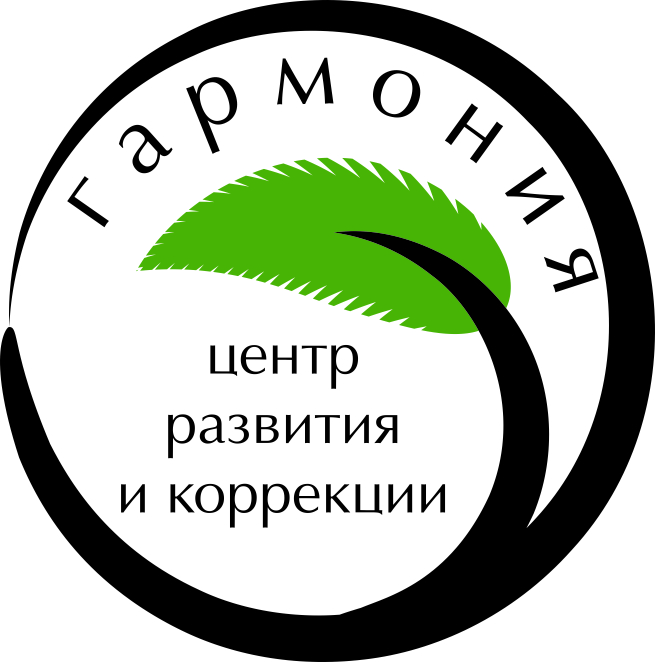 и их культурно-досуговые возможности                      Центр развитияи коррекции   «ГАРМОНИЯ»г. Копейск Челябинской обл.,                                                                 пр. Победы, 16-б                                                                  89123152872                                                                  89514470550	                   	garmonia.c@mail.ru              harmonycentr.infoПриложение №2Личностные и профессиональные качества педагога в работе с детьми с ограниченными возможностями здоровьяОСНОВНЫЕ ХАРАКТЕРИСТИКИПроблема воспитания и обучения детей с ограниченными возможностями здоровья, в том числе и детей-инвалидов, на сегодняшний день очень актуальна. Такие дети нуждаются в особом подходе.Деятельность педагога, работающего с детьми с ОВЗ, включает в себя две основные характеристики: субъективную и объективную. К субъективным характеристикам относятся его личностные особенности (качества), а к объективным – знания и умения, которыми он обладает. Кроме того, Профессиональный стандарт педагога наполнен новыми компетенциями: работа в условиях реализации программ инклюзивного образования; работа с детьми, имеющими проблемы в развитии.Педагогу необходимо обладать профессиональными качествами. К ним относятся: трудолюбие, работоспособность, дисциплинированность, ответственность; умение поставить цель, избрать путь ее достижения, организованность, настойчивость, систематическое и планомерное повышение своего профессионального уровня, повышение качества своего труда и т.д.Но, кроме того, особо важны человеческие качества педагога, которые становятся профессионально значимыми предпосылками создания благоприятных отношений в учебно-воспитательном процессе. В ряду этих качеств – человечность, доброта, терпеливость, порядочность, честность, ответственность, справедливость, объективность, уважение к людям, нравственность, оптимизм.Профессиональные знания педагога в работе с детьми, имеющими ограниченные возможности здоровья, не могут сами по себе решить цели и задачи социальной реабилитации. Это лишь необходимые условия. Решающее значение все же оказывают личностные качества и умения в совокупности со знаниями и умениями в социальной реабилитации.Как один из основных элементов профессионализма педагога, работающего с детьми с ОВЗ, следует рассматривать моральные качества специалиста, характеризующиеся способностью откликаться на чужую боль, сострадать, прощать, бескорыстно помогать – все эти качества
можно объединить под одним общим названием – милосердие. Милосердие – это важнейшая ценность и важнейшее качество педагога, работающего с детьми с ОВЗ и их семьями.ПРОФЕССИОНАЛЬНАЯ КОМПЕТЕНТНОСТЬ
Профессиональная компетентность специалиста, работающего с семьями детей с ОВЗ, проявляется в его профессиональных умениях, поведении и поступках в различных педагогическихситуациях,требующихпроявления определенныхсоциально-психологических качеств личности. Это качества, способствующие нравственному межличностному взаимодействию с родителями, среди них: рефлексивность, гибкость, эмпатичность, эмоциональная привлекательность, общительность, адаптивность, стрессоустойчивость.РЕФЛЕКСИЯРефлексия – это процесс зеркального отражения индивидами друг друга, ведущий к субъективному воспроизведению внутреннего мира партнера по взаимодействию. Педагогическая рефлексия связана со стремлением педагога к анализу, обобщению и осмыслению опыта своей работы, к оценке ее с позиции партнера по взаимодействию является важным условием профессиональной компетентности специалиста в области взаимодействия с семьями.ГИБКОСТЬГибкость – это способность изменяться в постоянно меняющихся ситуациях педагогическоговзаимодействия: видеть возникающие проблемы с разных ролевых позиций, выделять новые функции известного объекта, находить возможные способы действий, использовать выбор при решении проблем, быстро менять приемы в соответствии с новыми условиями. Будучи инициатором решения педагогических задач, специалист должен уметь рассматривать разные варианты воздействия на конкретного ребенка и его родителей.ЭМПАТИЧНОСТЬЭмпатичность педагога, как способность чутко и эмоционально ощущать настроение партнера по взаимодействию и стремление проникнуть в его переживания, влияет на формирование его отношений с людьми и выработку способов поведения в различных жизненных ситуациях. Исследователями выявлена прямая связь между качеством общения и эффективностью любой деятельности. Следовательно, общительность педагога, как способность легко входить в контакты, усиливать и поддерживать их, как умение слушать и убеждать родителей, создавать атмосферу доверительности и взаимопонимания, а также как возможность самореализации специалиста в общении является важным средством достижения педагогических целей.Совокупность рефлексии, гибкости, эмпатии, общительности обеспечивает выраженность способности к сотрудничеству, которая предполагает открытость педагога и готовность к любым формам взаимодействия. Система эмоционально-чувственных, волевых реакций поведения человека – его эмоциональная привлекательность – придает неповторимость и индивидуальность каждому специалисту.АДАПТИВНОСТЬАдаптивность педагога выражается в высоком уровне нервно-психической устойчивости и поведенческой регуляции специалиста, в адекватной самооценке и реальном восприятии действительности, реальной оценке своей роли в процессе взаимодействия с родителями и своих профессиональных возможностей.СТРЕССОУСТОЙЧИВОСТЬРаботу специалиста с детьми с ОВЗ и их родителями могут сопровождать значительные интеллектуальные, волевые и эмоциональные нагрузки, обусловленные особенностями профессиональной деятельности с данной категорией лиц. Стрессоустойчивость – способность переносить подобные нагрузки без вредных последствий для деятельности, окружающих и своего здоровья – повышает профессиональные качества специалиста. Обучение, воспитание и социальная адаптация детей с ОВЗ предполагают обязательное включение семьи. Успешность данного процесса в немалой степени зависит от того, какими личными качествами обладает специалист, и как он сможет выстроить отношения с различными категориями родителей и организовать процесс совместной деятельности.О ВАЖНОМ от КОЛЛЕГ«У психиатров существует одно неукоснительное правило: «Нельзя смеяться над больными». Но поскольку мы не психиатры, иногда можно нарушить правило. Это очень помогает от «эмоционального выгорания» у педагогов. Ничего нет страшного в том, чтобы увидеть смешное в наших необычных детях. Более того, нужно постараться научить этому родителей. Ведь смешное – это всегда позитивное!» (Учитель-дефектолог….)«Работа с «особыми» детьми, а так же с их родителями требует значительных энергетических затрат. Любой специалист, работающий с детьми ОВЗ, скажет, как непросто работать с такими детьми. Какие порой непростые отношения складываются со сложными родителями «сложного» ребенка. У недоверчивого ребенка и недоверчивый родитель. Но завоевать доверие самого недоверчивого, закрытого ребенка-дорогого стоит. Радует, когда ребенок бежит на занятие и не хочет уходить из кабинета». (Учитель-логопед….)«Нельзя не сделать акцент на качествах, которыми должен обладать специалист, работающий или желающий работать с «особыми» детьми. Прежде всего, он должен быть предельно гуманным, принимающим, терпеливым, гибким, умеющим ставить себя на место другого, находить позитивное, умеющим верить в себя и в результаты предстоящей работы». (Педагог-психолог…)« Для того чтобы эффективно взаимодействовать с «особым» ребенком, нужно понимать, чего он хочет и с уважением относиться к его желаниям. И – научиться смотреть на мир его глазами. Кроме того педагог должен быть эмоционально устойчивым, ведь дети с ОВЗ сверхчувствительны. Дети чувствуют, когда взрослый раздражен, возбужден, взвинчен, недоброжелателен». (Воспитатель группы «особый ребенок»).«Чуткость к ребенку помогает увидеть формы взаимодействия с педагогом. Специалисту важно быть последовательным в своих требованиях к ребенку. Необходимо предъявлять ему разумные требования, ограничивая его поведение лишь в тех случаях, когда это необходимо». (Инструктор по физической культуре).МОУ "Детский сад № 305"Астафьева Елена ЕвгеньевнаПедагог-психологг. ВолгоградДата созданияhttps://www.prodlenka.org/metodicheskie-razrabotki/doshkolnoe-obrazovanie/socialnaja-pedagogika-psihologija/279192-lichnye-i-professionalnye-kachestva-pedagoga-/page-3.htmlПриложение №3Положение о конкурсе «Оживи кляксу»МУДО ДТДиМОрганизатор:Организатором конкурса является МУДО ДТДиМ Копейского городского округа.Цель конкурса: реализация и поддержка творческого потенциала учащихся.Задачи: конкурса: - Развивать художественно-эстетические способности, творческое мышление, воображение, познавательную активность учащихся.- Воспитывать эмоционально-личностное отношение к изображаемому.- Учить детей самостоятельно определять замысел, способы и формы его воплощения.- Создать условия для свободного экспериментирования с разными материалами и инструментами (художественными и бытовыми).- Развивать графические навыки, мелкую моторику рук, развитие связной речи.- Создавать в группе благоприятные психолого-педагогические условия для творческой самореализации каждого ребёнка.   Продвижение семейного, коллективного и индивидуального творчества как позитивных форм организации досуга.- Вызвать интерес к опредмечиванию и «оживлению» необычных форм (клякс)- Выявление и поддержка одаренных детей.Участники:В конкурсе могут принять участие воспитанники МУДО ДТД и М. При изготовлении творческих работ детей допускается участие педагогов и родителей.Конкурс проводится по 2 блокам:Участники получают от организаторов стандартные кляксы (черный контур), которые и оживляют.Участник сам создает и оживляет кляксу (распечатать можно только черно-белый контур будущей кляксы).Конкурс проводится по следующим номинациям:- семейная творческая работа (4 возрастные группы: дошкольники, 1-4 класс, 5-8 класс, 9-11 класс);- коллективная творческая работа (три возрастные группы: 1-4 класс, 5-8 класс, 9-11 класс);- индивидуальная творческая работа (три возрастные группы: 1-4 класс, 5-8 класс, 9-11 класс);- профессиональная творческая работа.Мастерство участников оценивается по пятибалльной системе. При выставлении оценок жюри руководствуется следующими критериями:- соответствие творческой работы теме Конкурса и предъявляемым требованиям;- творческий подход к исполнению (оформление);- качество и художественно - эстетический уровень исполнения.Максимальный балл – 15. Требования к работе:Участник должен оживить, опредметить кляксу, то есть добавить свои линии к напечатанному изображению кляксы так, чтобы у него получился предмет, картинка, живое существо, сюжет. Необходимо дать название своему рисунку, написав его на лицевой стороне рисунка, красиво и понятно.На Конкурс принимаются работы, отвечающие следующим требованиям:- формат бумаги А4, А3;- работа может быть выполнена в любой известной технике по работе с бумагой (рисунок, аппликация, объемная аппликация, квилинг, скрап-буккинг и т.д.), выполнена аккуратно и материалы должны быть закреплены на клей или другой клейкий материал (если того требует технология изготовления);На оборотной стороне рисунка указывается:- название работы;- техника исполнения;- фамилия, имя, отчество автора или авторов, возраст;- наименование творческого объединения;- фамилия, имя, отчество педагога или родителя (при их участии).На Конкурс не принимаются работы:- выполненные типографским способом;- распечатанные на принтерах;- выполненные по готовым шаблонам.Конкурс проходит с 30 января по 20 февраля 2017 года.Работы на конкурс принимаются до 10 февраля по адресу: ул. Ленина, 48, каб. 8, или 14, телефон 7-44-37, 89000923473 (Евгения Викторовна).Жюри работает с 10 по 20 февраля. В фойе 1 этажа рядом с работами будет выставлен ящик для голосования, куда члены жюри будут опускать свои голоса. В жюри входят: сами участники конкурса (могут голосовать только за чужие работы), педагоги, родители. Каждой работе будет присвоен номер, по которому и будет определен победитель. Победители и призеры будут награждены призами.Рекомендации для педагоговКонкурс «Оживи кляксу»1 шаг. Прочтите, пожалуйста, Положение о конкурсе. 2 шаг. Перед Вами 3 варианта клякс. Вы или учащиеся могут выбрать любую для творчества (Инструкция на обороте) индивидуально или коллективно! Разъясните участникам условия конкурса. Жюри общественное и анонимное. Диагностика творческого мышления и воображения.1 шаг. Рассмотреть 2 листа с кляксами (6 клякс – дошкольники и младшие школьники, 9 – среднее и старшее звено). На обороте напечатана инструкция, которую необходимо зачитать детям – замотивировать их на творческий подход в рисовании. Помочь подписать форму ниже. Писать и рисовать можно ручкой, простым карандашом, фломастерами. ОБЯЗАТЕЛЬНО – название к каждой кляксе!2 шаг. На работу всем дается 10 минут. После этого собрать рисунки. Поблагодарить всех за творчество. Сложить все в файл. Всю диагностику собрать по группам и отдать Просвириной ЕВ.3 шаг. МАКСИМАЛЬНО – охватить своих учащихся этой диагностикой! Двухсторонняя печать есть в 14 кабинете и у секретаря. Успехов в творческой деятельности!!!Название методаСодержание метода (что делает педагог)Ожидаемый результат (что делают и приобретают дети)Проблемно-поисковый- ставит проблемы- предлагает инструментыдля их решенияУспешно решаютпроблемные задачиПоисково-экспериментальныйРазвивает познавательный интерес, потребности и способности к самостоятельнойпоисковой деятельностина базе обогащенного исформированногоэмоционально-чувственного опыта- видят и выделяютпроблему задачи- принимают и ставятперед собой цель- отбирают средства иматериалы длясамостоятельнойдеятельности- развиваютсяличностные свойства:настойчивость,решительность,обогащаются знаниями о миреИгровой -учит выявлятьпротиворечивые свойствапредметов, явлений– учит разрешатьпротиворечия-выявляют противоречивыесвойства предметов, явлений-умеют разрешатьпротиворечияПрактический- создание моделей и ихиспользование в целяхформирования знаний освойствах, отношениях,связях объекта–преобразованиежизненной ситуации,предмета или явления сцелью выявления связеймежду ними, причин ихизменения-создают модели и ихиспользуют в целяхформирования знанийо свойствах, отношениях, связях объекта-преобразовываютжизненную ситуацию, предмета или явления с цельювыявления связей между ними, причин их изменения№Название разделов программы.Всегочасов.Теория.Практ.I.Введение.1 ч.0.1 ч.II.«Воображение и эмоции».6 ч.2 ч.4 ч.III.«Школа сказок» I блок12 ч.4 ч.8 ч.IV.«Школа сказок» II блок15 ч.5ч.10 ч.Итого:34 часов11 ч.23 ч.Название блоков. Название темы занятияЧасы Введение 1ч"Я знаю, что надо придумать...". Знакомство; входная диагностика.1Воображение и эмоции6чУдивление, интерес. Вводное занятие по эмоциям. Игра «Угадай эмоцию».1Удовлетворение, радость. Мои эмоции и моё воображение1Эмоции ожидания прогноза. Чего я боюсь, а чего опасаюсь?1Эмоции «полезные» и «вредные». 1Эмоции коммуникативные. Нужно ли управлять своими эмоциями?1Чувство юмора, эмоция догадки.  Способы выражения чувств. 1Школа сказок. Блок 112чЧто из чего состоит? Система - целое, состоящее из частей.1Что из чего состоит?1Что где находится? Система – часть надсистемы, состоит из подсистем1Что какое; кто какой? Свойства системы1Как узнать? (органы чувств человека, каналы восприятия).1Кто что умеет или для чего? (функции систем).1Кто что умеет или для чего?1Новая новогодняя игрушка1Волшебный город (обобщение).1Что было и что будет? (изменения систем во времени).1Что было и что будет?1Диагностическая работа 1IV. ШКОЛА СКАЗОК (2 блок)15чПРИГЛАШЕНИЕ В СКАЗКУ (вводные занятие).1Сказки о системах 1Сказки от слова "почему?"1"Испорченные" сказки. Сказки наоборот. 1Игры со сказками. Сказки с разным продолжением.1Метафора в сказке.1Конструктор для сказок. Карты Проппа.1Конструктор для сказок. Сочиняем сказку.1Конструктор для сказок. Рисунок к сказке.1Конструктор для сказок. Сборка сказки.1"Сказка ложь, да в ней намек..." (пословицы).1"Сказка ложь, да в ней намек..." 1Путешествие по сказкам (обобщение).1Диагностическая контрольная работа. 1Заключение.1ВСЕГО:34чКатегория Признаки поведенияПримерные предложения культурно-досуговой деятельности Педагогические приемыГипер-активный ребенокнизкая устойчивость вниманияимпульсивность, эмоциональная возбудимостьрасторможенность в игренеадекватность поведения ситуации псевдоагрессивностьтрудности целенаправленности деятельностинеобходимость внешнего контроля деятельностиАктивные игрыСпортРитмичные танцыПесочные игрыДеятельность с крупными предметамиРисование - упрощение окружающих условий- ребенок всегда перед глазами взрослого- четкое планирование деятельности - смена видов деятельности, наличие двигательных заданий- положительная мотивация на успех - акцент на правильности поведения и правильности выполнения задания- похвала за удержание вниманияДети с нарушениями речиИно-культур-ные детиаграмматизмы в речинизкий темп деятельности, утомляемостьпотеря интереса к заданиям при устной инструкциисужение объема активного вниманиятрудности оречевления своего поведениятревожность, мнительностьРисование КонструированиеСпортТворчествоШитьё Танцы -  планирование деятельности ребенка - положительная мотивация на успех  - смена видов деятельности во избежание утомляемости- похвала за реальные достижения и успехиДети с задержкой психичес-кого развития, наруше-нием интеллек-та, синдромом Даунанизкая познавательная активность, кратковременная заинтересованность в заданиинедостатки в развитии памяти (замедленное запоминание, быстрое забывание, неточность воспроизведения)неустойчивость внимания, трудности его удержания на протяжении занятия неравномерная работоспособность, повышенная утомляемостьвпечатлительность, двигательная расторможенность / апатичностьтрудности в планировании собственной деятельности, низкий уровень развития самоконтроляТеатральная деятельность               (не главные роли)КонструированиеПесочные игрыПениеМузыка ТанцыРитмичная деятельностьШитьеПрикладное творчествоБиблиотечное делоТрудовая деятельностьЗоологические и ботанические кружки   - опора на практический опыт ребенка- многократные повторы- включение ребенка в предметно-практическую деятельность - активное использование наглядности (схемы, рисунки, алгоритмы), цветовой гаммы - обогащение активного и пассивного словаря - расширение общей осведомленности- расшифровка абстрактных понятий- короткая чёткая обращенная инструкция- смена видов деятельности, задания с целью профилактики переутомления- акцент на положительной динамике Дети с наруше-ниями зренияв своей исследовательской активности ребенок часто осторожен, пассивен, снижается интерес к окружающемуотмечаются особенности моторики, походки и движенийзамедленный темп деятельностичасто проявление несамостоятельности, зависимости от взрослых МузыкаПение Художественное чтениеРитмичная деятельностьДеятельность с крупными предметами- учет особенностей зрения при «рассадке» детей в пространстве группы/комнаты- учет темпа деятельности (замедленный)- правильный подбор наглядного материала (крупные предметные изображения, рельефность, четкость, яркость и пр.)- активные практические действия ребёнка при изучении предметов  и действий - дозированный режим зрительных нагрузок- режим освещенияДети с наруше-ниями слухавнешний вид и поведение обычныеспецифика речи своеобразие в развитии движенийзамедленный темп деятельностисамоконтроль несколько сниженневозможность одновременно  слушать и писатьбольшая утомляемостьзавышенная самооценка  эмоциональные проявлений окружающихПриоритет общения со взрослымПесочные игрыРисование Театральная деятельность КонструированиеСпортБиблиотечное делоМультстудии   - учет замедленности восприятия обращенной информации- учет темпа деятельности (замедленный)- частое наличие гиперподвижности- активное использование наглядности- расположение ребенка во время объяснения нового материала, беседы перед лицом говорящего- короткая чёткая обращенная инструкцияДети с нарушениями функций опорно-двигатель-ного аппарата (ДЦП)двигательный дефектособенности речи темповые деятельности снижен низкая работоспособностьвнимание легко привлекается, но часто неустойчиво, для поддержания внимания  требуется помощь взрослогозначительные трудности социальной адаптацииПесочные игрыРисование МузыкаПение Художественное чтениеТворчествоСпорт (направления «Специальной олимпиады» Библиотечное дело   - учёт двигательных возможностей ребенка- учет темпа деятельности (замедленный)- учёт интеллектуальных возможностей ребенка- обучение действиям в индивидуальной форме- направляющая помощь взрослого- дробление заданий на мелкие части- акцент на положительной динамике - похвала за реальные достижения и успехиРасстрой-ства аутисти-ческого спектра (аутизм)нарушение способности к установлению эмоционального контактастереотипность в поведениинепереносимость изменений условий наличие в поведении однообразных действий – моторных (раскачиваний, прыжков, постукиваний и т.д.), речевых (произнесение одних и тех же звуков, слов или фраз)однообразность игр стереотипность интересов (разговоры на одну и ту же тему, одни и те же рисунки)особые нарушения речевого развития моторная неловкостьбытовая неприспособленностьВсё индивидуально!Рисование МузыкаСпорт (лазание, плавание)Мультстудии - сохранение привычной обстановки- алгоритмизация действий-  учет психоэмоциональных особенностей ребёнка, наличия страхов, причин возбуждения- преподнесение инструкции в индивидуальной форме- использование карточек, отражающих предполагаемое действие - избегание явно негативных оценок в речи педагогаРебенок со сложным дефектом (ребенок-инвалид)Выраженные особенности поведенияВнешние особенностиОсобенности моторикиЗависимость от взрослогоМедицинские ограниченияВсё индивидуально!Занятия в присутствии сопровождающего лица (родителя, др. взрослого)!Рисование Театральная деятельность – в сопровожденииТворчество- учёт интеллектуальных, двигательных, зрительных, слуховых возможностей ребенка- учёт возможных вспышек агрессивности- эмоционально окрашенная, но спокойная речь педагога- короткая чёткая обращенная инструкция